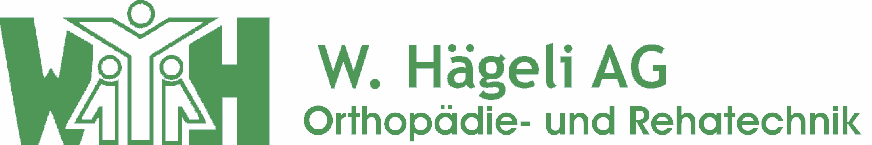 Orthopädietechniker*in (m/w/d) Orthopädietechniker-Meister*in (m/w/d)Für unseren Standort in Uster suchen wir eine/n erfahrene(n) Orthopädietechniker(in) oder Meister(in) als Filialleitung.  Sie führen die Filiale Uster im kleinen Team selbstständig und stehen im ständigen Austausch mit den Kollegen im Haus und den weiteren Standorten. Der Arbeitsbereich umfasst vor allem die Beratung und Versorgung unserer Patienten mit den verschiedensten Bedürfnissen. Die Herstellung und Anpassung von Hilfsmitteln nach Mass gehört dabei ebenso zu Ihren Aufgaben wie die kompetente Beratung zu konfektionierten Produkten. Der kompetente Auftritt bei Ärzten, Spitälern und Therapeuten ist für Sie selbstverständlich. Wenn Sie diese Aufgabe als Chance und Herausforderung für sich sehen, freuen wir uns auf Ihre Bewerbung an:naujoks@haegeli-orthopaedie.choderW. Hägeli AGRöschibachstr. 468037 ZürichZu Händen Herr Naujoks